	Av. Assis Chateaubriand nº 195, Setor Oeste. Goiânia - Goiás. CEP: 74130-010. Fone: (62) 3216-	2949/2952 (DAAS) e  e-	mails: drh@tjgo.jus.br, secexecdrh@tjgo.jus.br e drhatendimento@tjgo.jus.br.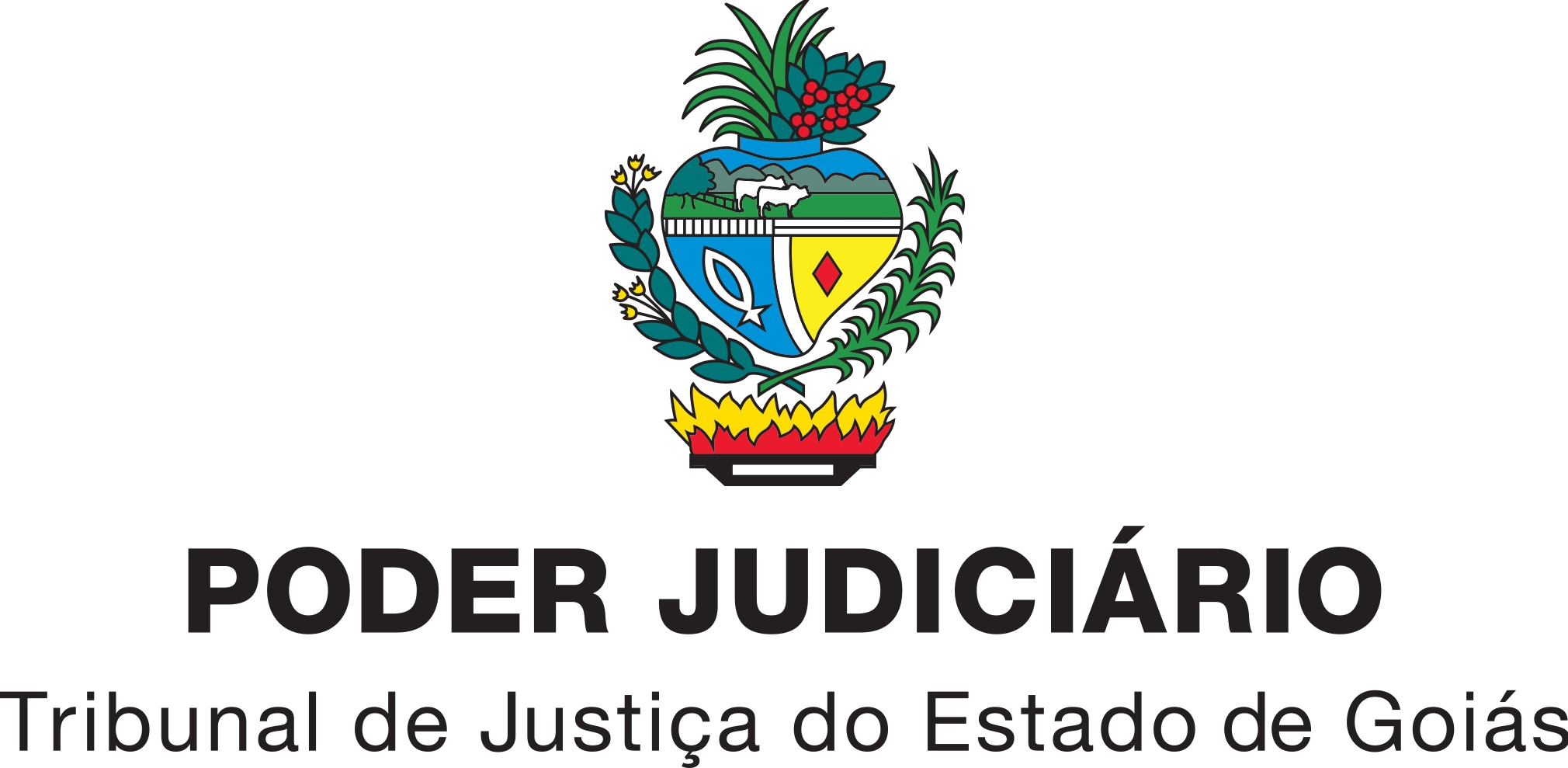 DECLARAÇÃO DE PIS/PASEPDeclaro, para fins de investidura em cargo do Poder Judiciário do Estado de Goiás, que:(    ) Possuo inscrição no PIS/PASEP.Nº de inscrição: 	                                                                                    (    ) não possuo inscrição no PIS/PASEP.Por ser verdade, firmo a presente declaração, para que se cumpram todos os efeitos legais.Goiânia, _____de    ______________________de___________.Assinatura por extenso:________________________________________RG:_________________________Órgão Expedidor:________________ CPF:_______________________________________________________